Будь в центре событий и оставайся самим собой!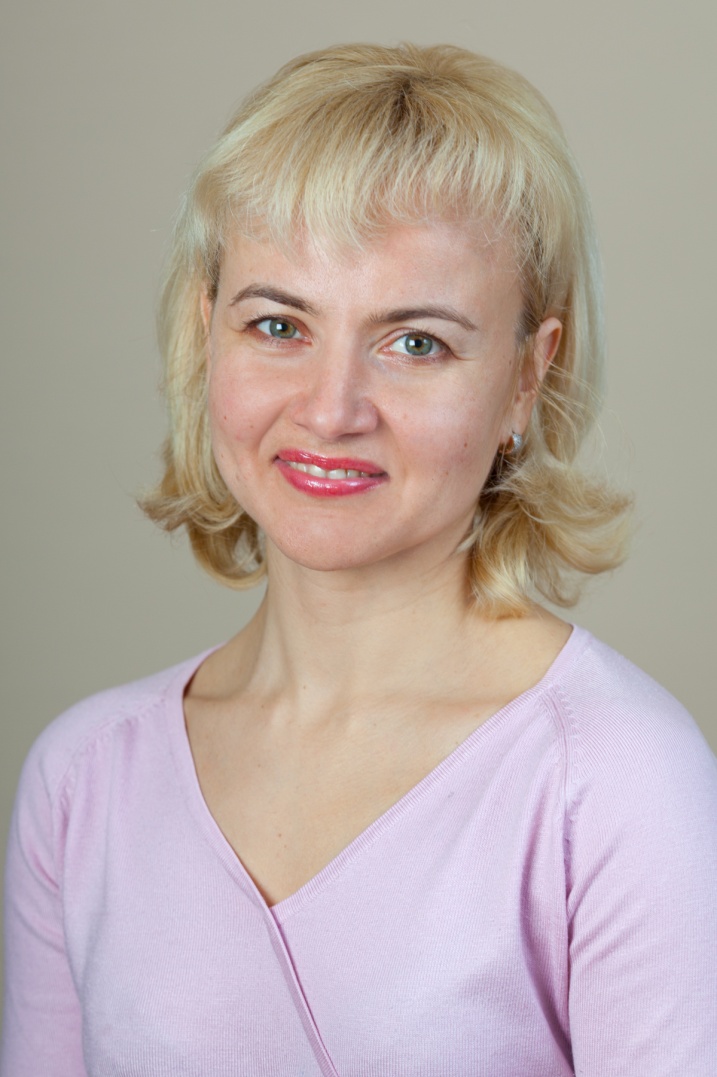 